             проект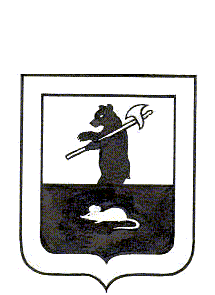 АДМИНИСТРАЦИЯ ГОРОДСКОГО ПОСЕЛЕНИЯ МЫШКИНПОСТАНОВЛЕНИЕг. Мышкин00.00.2021                                                                                                                   № 00Об утверждении  Порядка подготовки и утверждения документации по планировке территории городского  поселения  Мышкин      В соответствии со ст. 45, 46 Градостроительного кодекса Российской Федерации,  Федеральным законом от 06.10.2003 № 131-ФЗ «Об общих принципах  организации местного самоуправления в Российской Федерации»,    Уставом городского поселения Мышкин Мышкинского муниципального  района  Ярославской области ,ПОСТАНОВЛЯЕТ:       1. Утвердить прилагаемый Порядок подготовки и утверждения документации  по  планировке территории  городского поселения Мышкин.      2. Опубликовать настоящее постановление в газете «Волжские зори» и разместить на официальном сайте Администрации городского поселения Мышкин в  информационно - телекоммуникационной  сети  «Интернет».3. Контроль за исполнением настоящего постановления  оставляю  за  собой.  4. Настоящее постановление вступает в силу после его официального опубликования.Глава  городского  поселения Мышкин                                                                          Е.В.ПетровУтвержденпостановлением Администрации  городскогопоселения  Мышкин от 00.00.2021  № 00ПОРЯДОКподготовки и утверждения документации по планировке территории городского  поселения  Мышкин1. Общие положения1.1. Настоящий Порядок устанавливает процедуры и критерии принятия решений и осуществления иных действий Администрацией городского поселения Мышкин  при подготовке проектов планировки территории и проектов межевания территории (далее – документация по планировке территории), в случаях установленных частями  5, 5.1 статьи 45  и частью 1 статьи 46 Градостроительного кодекса  Российской  Федерации. 1.2. Сроки выполнения отдельных действий и принятия отдельных решений Администрацией  городского поселения Мышкин    и должностными лицами Администрации городского поселения Мышкин , не установленные настоящим Порядком, определяются в соответствии с действующим законодательством.1.3. Процедура подготовки и проведения публичных слушаний по проектам документации по планировке территории регулируется настоящим Порядком в части, не урегулированной иными правовыми актами.2. Порядок  подготовкии  утверждения  документации  по  планировке территории 2.1.  Решение  о  подготовке  документации по планировке территории применительно  к территории поселения  принимается Администрацией  городского поселения Мышкин  по собственной инициативе либо на основании предложений физических или юридических лиц о подготовке документации по планировке территории ( далее  – инициатор ). 2.2.  В  случае  подготовки  документации по планировке территории лицами, указанными  в части 1.1 статьи 45  Градостроительного  кодекса Российской Федерации, принятие  органом  местного самоуправления решения о подготовке документации  по  планировке  территории не требуется и принимается указанными лицами   самостоятельно.  2.3. В целях принятия решения о подготовке документации по планировке территории   инициатор  направляет в Администрацию городского поселения Мышкин  заявление  о  подготовке  документации  по  планировке  территории  ( далее – заявление)  вместе с проектом задания на разработку документации по планировке территории, а также проектом задания на выполнение инженерных изысканий, необходимых для подготовки документации по планировке территории, в случае если необходимость выполнения инженерных изысканий предусмотрена постановлением Правительства Российской Федерации от 31 марта 2017 года№402 «Об утверждении Правил выполнения инженерных изысканий, необходимых для подготовки документации по планировке территории, перечня видов инженерных изысканий, необходимых для подготовки документации по планировке территории, и о внесении изменений в постановление Правительства Российской Федерации от 19 января 2006 года№20» К заявлению прикладывается копия документа, удостоверяющего личность инициатора или представителя инициатора. В случае подачи заявления через представителя - документ, подтверждающий полномочия представителя (оригинал или заверенная копия).В случае отсутствия необходимости выполнения инженерных изысканий для подготовки документации по планировке территории инициатор вместе с заявлением и проектом задания на разработку документации по планировке территории  направляет  в  Администрацию городского поселения Мышкин  пояснительную записку, содержащую  обоснование  отсутствия такой необходимости. 2.4. В заявлении указывается следующая информация:а) вид разрабатываемой документации по планировке территории;б) вид и наименование объекта капитального строительства;в) основные характеристики планируемого к размещению объекта капитального строительства;г) источник финансирования работ по подготовке документации по планировке территории;д) реквизиты акта, которым утверждены документы территориального планирования, предусматривающие размещение объекта капитального строительства, в случае если отображение такого объекта в документах территориального  планирования предусмотрено в соответствии с законодательством Российской Федерации.2.5. Проект задания на разработку документации по планировке территории содержит следующие сведения:а) вид разрабатываемой документации по планировке территории;б) информация об инициаторе (для физического лица – ФИО, для юридического лица – полное наименование организации);в) источник финансирования работ по подготовке документации по планировке территории;г) состав документации по планировке территории;д) вид и наименование планируемого к размещению объекта капитального строительства, его основные характеристики;е) населенные пункты, поселения, муниципальный район, в отношении территории которых осуществляется подготовка документации по планировке территории.В случае подготовки документации по планировке территории, предусматривающей размещение линейного объекта, к заданию прилагается схема прохождения трассы линейного объекта в масштабе, позволяющем обеспечить читаемость и наглядность отображаемой информации.2.6. В случае, если документация по планировке территории подготавливается в целях размещения объекта капитального строительства, отображение которого в документах территориального планирования предусмотрено в соответствии с законодательством Российской Федерации, наименование такого объекта капитального строительства  указывается в соответствии с документами территориального планирования.2.7.  Администрация  городского  поселения Мышкин в течение 15 рабочих дней со дня получения заявления, проекта задания на разработку документации по планировке территории, а также проекта задания на выполнение инженерных изысканий, необходимых для подготовки документации по планировке территории (пояснительной записки, содержащей обоснование отсутствия необходимости выполнения инженерных изысканий для подготовки документации по планировке территории), осуществляет проверку их соответствия положениям, предусмотренным пунктами 2.3 – 2.6 части 2 настоящего Порядка, и по ее результатам принимает решение о подготовке документации по планировке территории, либо отказывает в принятии такого решения с указанием причин отказа, о чем в письменной форме уведомляет инициатора.Решение о подготовке документации по планировке территории представляет собой постановление Администрации городского поселения Мышкин, утверждающее задание на разработку документации по планировке территории. Задание на выполнение инженерных изысканий, необходимых для подготовки документации по планировке территории, утверждается Администрацией городского  поселения  Мышкин  одновременно  с принятием решения о подготовке  документации  по  планировке территории.2.8. Указанное  в  пункте  2.7  части  2 настоящего Порядка решение подлежит опубликованию в порядке, установленном для официального опубликования муниципальных  правовых  актов,  иной официальной информации, в течение трех дней со дня принятия такого решения и размещается на официальном сайте  Администрации  городского  поселения  Мышкин  в  информационно-телекоммуникационной  сети  «Интернет».2.9. Со дня опубликования решения о подготовке документации по планировке территории физические или юридические лица вправе представить в Администрацию   городского  поселения  Мышкин  свои предложения о порядке, сроках подготовки и содержании документации по планировке территории. 2.10. Администрация  городского поселения Мышкин  принимает решение об отказе в подготовке документации по планировке территории в случае, если:а) отсутствуют  документы,  необходимые      для принятия решения о подготовке документации по планировке территории, предусмотренные пунктом 2.3 части 2 настоящего Порядка;б) планируемый  к размещению объект капитального строительства не относится к объектам, предусмотренным пунктом 1.1 части 1 настоящего Порядка;в)  заявление и (или) проект задания на разработку документации по планировке территории, представленные инициатором, не соответствуют положениям, предусмотренным пунктами 2.4 и 2.5 части 2 настоящего Порядка;г)  до  Администрации  городского  поселения  Мышкин  не доведен необходимый объем бюджетных ассигнований на подготовку документации по планировке территории, при этом инициатор в заявлении и проекте задания на разработку документации по планировке территории не указал информацию о разработке документации по планировке территории за счет собственных средств;д) в документах территориального планирования отсутствуют сведения о размещении объекта капитального строительства, при этом отображение указанного объекта в документах территориального планирования предусмотрено в соответствии  с законодательством  Российской  Федерации.2.11. В течение 10 рабочих дней со дня принятия решения о подготовке документации  по планировке  территории Администрация  городского поселения  Мышкин  уведомляет  в  письменной  форме о принятом решении  инициатора,  Главу поселения,  в  отношении территорий которого подготавливается такая документация, с приложением копии соответствующего решения Администрации  городского поселения Мышкин  и задания на разработку документации по планировке территории  в  случае , если  предусматривается размещение объекта местного значения поселения, финансирование строительства, реконструкции которого осуществляется полностью за счет средств бюджета Администрации  городского  поселения  Мышкин и размещение которого планируется на территориях двух и более поселений, имеющих общую границу, в границах муниципального района.2.12. В случае если согласование документации по планировке территории является обязательным в соответствии с законодательством Российской Федерации, указанная документация после завершения ее разработки направляется Администрацией  городского поселения Мышкин (в случае принятия Администрацией  городского  поселения  Мышкин  решения о подготовке документации  по планировке  территории по собственной инициативе), инициатором или лицом, указанным в части 1.1 статьи 45 Градостроительного кодекса Российской Федерации, в электронном виде на согласование с учетом соблюдения требований законодательства Российской Федерации о государственной тайне:а) в органы государственной власти, осуществляющие предоставление лесных  участков  в  границах  земель лесного фонда, если документация по планировке территории подготовлена в отношении земель лесного фонда;б) в орган государственной власти или орган местного самоуправления, уполномоченный на принятие решения об изъятии земельных участков для государственных или муниципальных нужд, если для размещения объекта капитального строительства допускается изъятие земельных участков для государственных или муниципальных нужд (в указанном случае на согласование направляется только проект планировки территории);в) в орган государственной власти или орган местного самоуправления, осуществляющий функции в области сохранения, использования, популяризации и государственной охраны объектов культурного наследия;г) в орган государственной власти или орган местного самоуправления, осуществляющий функции в сфере охраны окружающей среды и природопользования;д)  владельцу  автомобильной  дороги, при размещении объекта капитального строительства в  границах  придорожной  полосы  автомобильной  дороги;е)  главам  поселений, в отношении  территорий  которых подготавливается  такая  документация  по планировке территории.2.13. Согласующие органы, обеспечивают рассмотрение представленной на  согласование документации по планировке территории в течение 15 рабочих  дней со дня ее получения.Согласующие органы, уведомляют в  письменной  форме о результатах согласования  Администрацию  городского поселения Мышкин  (в случае принятия  уполномоченным  органом  решения  о  подготовке документации по планировке  территории по собственной инициативе), инициатора или лицо, указанное  в  части  1.1 статьи 45 Градостроительного  кодекса  Российской  Федерации.Глава поселения, указанный   в подпункте «е» пункта 2.12 части 2 настоящего Порядка, уведомляет в письменной форме  о  результатах согласования  инициатора  или лицо, указанное  в  части  1.1  статьи 45 Градостроительного кодекса Российской Федерации,  а также Администрацию  городского  поселения  Мышкин.2.14.  В  случае  отказа  одного  или  нескольких  согласующих  органов в согласовании документации по планировке территории Администрация городского поселения Мышкин   (в случае принятия  Администрацией  городского поселения Мышкин решения о подготовке документации по планировке территории по собственной инициативе), инициатор или лицо, указанное в части 1.1 статьи 45 Градостроительного кодекса Российской Федерации, дорабатывает документацию  по планировке  территории с учетом замечаний, изложенных в таком отказе, и повторно направляет ее в соответствующие согласующие органы, которые представили такой отказ, а также в иные согласующие органы, в случае если при доработке документации по планировке территории затрагивается предмет согласования с такими органами. Согласующие органы рассматривают представленную на повторное согласование документацию по планировке территории в течение 15 рабочих дней со дня ее получения.Отказ в согласовании документации по планировке территории должен содержать мотивированные замечания к указанной документации.2.15.  В случае повторного отказа в согласовании документации по планировке территории одного или нескольких согласующих органов инициатор или лицо, указанное в части 1.1 статьи 45 Градостроительного кодекса Российской Федерации, вправе направить в Администрацию городского поселения Мышкин  обращение, в  целях  урегулирования  разногласий.К обращению прилагаются документация по планировке территории, отказы в ее согласовании согласующих органов, а также пояснительная записка, содержащая аргументированные позиции инициатора или лица, указанного в части 1.1 статьи 45 Градостроительного кодекса Российской Федерации, по каждому замечанию согласующих  органов, послужившему основанием для отказа в согласовании документации по планировке территории.Администрация  городского поселения Мышкин  проводит в течение 10 рабочих  дней  со дня получения обращения согласительное совещание с участием согласующих органов, повторно отказавших в согласовании документации по планировке территории, по итогам которого должно быть принято одно из  следующих  решений:решение об урегулировании разногласий и необходимости внесения в документацию по планировке территории изменений, учитывающих замечания, послужившие основанием для отказа в согласовании указанной документации. В указанном случае документация по планировке территории дорабатывается с учетом замечаний и направляется в Администрацию  городского поселения Мышкин  для ее проверки и утверждения в порядке, установленном пунктом 2.16 части 2 настоящего Порядка;решение об урегулировании разногласий без необходимости внесения в документацию по планировке территории изменений, учитывающих замечания, послужившие основанием для отказа в согласовании указанной документации. В указанном случае документация по планировке территории считается согласованной и направляется в Администрацию  городского поселения Мышкин  для  ее  проверки  и  утверждения  в  порядке, установленном пунктом 2.16 части 2 настоящего  Порядка.После  проведения  согласительного совещания повторное направление на согласование документации по планировке территории не требуется.Администрация  городского поселения Мышкин, принявшая решение о подготовке  документации по планировке территории по собственной инициативе, в случае повторного отказа в согласовании такой документации одного или нескольких согласующих органов вправе принять решение о проведении согласительного совещания с участием согласующих органов с целью урегулирования разногласий.2.16. Согласованная  документация по планировке территории направляется  инициатором  или лицом, указанным в части 1.1 статьи 45  Градостроительного  кодекса  Российской  Федерации, в  Администрацию  городского поселения  Мышкин  для ее проверки и утверждения с  приложением  писем, подтверждающих ее согласование.Документация  по  планировке территории, согласование которой в соответствии с законодательством  Российской  Федерации не требуется, после ее разработки  направляется  инициатором или лицом, указанным  в  части 1.1 статьи  45  Градостроительного  кодекса  Российской  Федерации, в Администрацию городского поселения Мышкин  для  ее проверки  и утверждения.3.17.  Администрация  городского  поселения  Мышкин  осуществляет проверку документации по планировке территории на соответствие требованиям, установленным  частью 10 статьи 45 Градостроительного  кодекса  Российской  Федерации. По  результатам  проверки Администрацией городского поселения Мышкин  принимается решение о направлении документации  по  планировке  территории  Главе городского поселения Мышкин  или об отклонении такой документации и о направлении ее на доработку.2.18. Решение об  отклонении  документации по планировке территории и направление ее на доработку оформляется Администрацией городского поселения Мышкин  в виде письменного ответа инициатору.Письмо об отклонении документации по планировке территории и направлении ее на доработку подписывается в течение двух рабочих дней с момента принятия решения об отклонении документации по планировке территории и направлении ее на доработку и выдается (направляется) инициатору в течение трех рабочих дней с момента его подписания.2.19. Документация по планировке территории, решение об утверждении которой принимается в соответствии с Градостроительным кодексом Российской Федерации Администрацией  городского поселения Мышкин , до ее утверждения подлежит обязательному рассмотрению на публичных слушаниях.2.20. Публичные слушания по документации по планировке территории не проводятся, если они подготовлены в отношении:1) территории, в границах которой в соответствии с правилами землепользования и застройки предусматривается осуществление деятельности по комплексному и устойчивому развитию территории;2) территории в границах земельного участка, предоставленного садоводческому или огородническому некоммерческому товариществу для ведения садоводства или огородничества;3) территории для размещения линейных объектов в границах земель лесного фонда.2.21. Публичные слушания по документации по планировке территории проводятся в соответствии со статьей 5.1 Градостроительного кодекса Российской Федерации, с учетом положений статьи 46 Градостроительного кодекса Российской Федерации, в порядке, установленном Положением о проведении публичных слушаний.2.22. Срок проведения публичных слушаний со дня оповещения жителей муниципального образования об их проведении до дня опубликования заключения о результатах публичных слушаний определяется  Положением о  публичных слушаниях и  не может быть менее одного месяца и более трех месяцев.2.23. Администрация  городского поселения Мышкин направляет Главе  городского поселения Мышкин  подготовленную документацию по планировке территории, протокол публичных слушаний по проекту документации по планировке территории и заключение о результатах публичных слушаний не позднее чем через пятнадцать дней со дня проведения публичных слушаний.2.24. Глава  городского поселения Мышкин  с учетом протокола публичных  слушаний  по проекту документации по планировке территории и заключения о результатах публичных слушаний принимает решение об утверждении документации по планировке территории или об отклонении такой документации и о направлении ее в Администрацию городского поселения Мышкин  на доработку с учетом указанных протокола и заключения.2.25. Основанием для отклонения документации по планировке территории, подготовленной лицами, указанными в части 1.1 статьи 45 Градостроительного кодекса Российской Федерации, и направления ее на доработку является несоответствие такой документации требованиям, указанным в части 10 статьи 45 Градостроительного кодекса Российской Федерации. В иных случаях отклонение  представленной  такими  лицами  документации по планировке территории  не  допускается.2.26. Утвержденная документация по планировке территории подлежит опубликованию в порядке, установленном для официального опубликования муниципальных правовых актов, иной официальной информации, в течение семи дней со дня утверждения указанной документации и размещается на официальном сайте  Администрации  городского  поселения  Мышкин в информационно-телекоммуникационной  сети «Интернет».4. Заключительные  положения4.1. Внесение изменений в документацию по планировке территории допускается путем утверждения ее отдельных частей в соответствии с настоящим Порядком. В указанном случае согласование документации по планировке территории осуществляется применительно к утверждаемым частям.4.2. Органы государственной власти Российской Федерации, органы государственной власти Ярославской области, органы местного самоуправления, физические и юридические лица вправе оспорить в судебном порядке документацию по планировке территории.